Savanoriškos veiklos Vilniaus universiteto botanikos sode organizavimo tvarkos aprašo1 priedasSAVANORIO ANKETA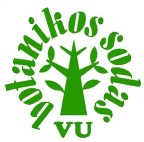 Vilniaus universiteto botanikos sodasMes laukiame Jūsų!Savanoriškos veiklos Vilniaus universiteto botanikos sodo organizavimo tvarkos aprašo2 Priedas SAVANORIŠKOS VEIKLOS ATLIKIMO SUTARTIS___________Nr. ________________		                 (data)Savanoriškos veiklos atlikimo organizatorius viešoji įstaiga Vilniaus universitetas, registruotas Vilniuje Universiteto g.3, įmonės kodas 211950810, (toliau vadinama – Universitetas), atstovaujamas VU Botanikos sodo direktoriaus dr. Audriaus Skridailos, veikiančio pagal 2014-01-02 įgaliojimą Nr. 660000-(IS1-3), iš vienos pusės, ir __________________________________________________________________________		(fizinio asmens vardas, pavardė, asmens kodas, gyvenamoji vieta)_______________________________________________________________________________________(toliau vadinama – Savanoris), iš kitos pusės , sudarė šią savanoriškos veiklos atlikimo sutartį:Universitetas įsipareigoja:organizuoti mokymus, reikalingus Savanorio parengimui numatytai veiklai atlikti;instruktuoti savanorį apie atliekamų darbų pobūdį, saugą ir sveikatą darbe;supažindinti Savanorį su savanoriškos veiklos atlikimo specialiaisiais reikalavimais;suteikti savanoriškai veiklai atlikti reikalingas priemones;skirti savanoriškos veiklos atlikimo vadovą;užtikrinti savanoriškų darbų atlikimo sąlygas: _______________________________________________________________________________________________________________________(kiti įsipareigojimai)Pasibaigus savanoriškos veiklos atlikimo laikotarpiui išduoti savanoriškos veiklos VU botanikos sode atlikimo pažymą.Savanoris įsipareigoja:atlikti šią veiklą (visas konkrečios veiklos pavadinimas, kiekis ir kita):_____________________________________________________________________________________________________________________________________________________________________________________________________________________ laikytis Universiteto nustatytų savanoriškos veiklos atlikimo specialiųjų reikalavimų, numatytų Savanoriškos veiklos Vilniaus universiteto botanikos sode organizavimo tvarkos apraše;laikytis saugos ir sveikatos darbe reikalavimų;kompensuoti savo kaltais veiksmais Universiteto patirtą materialinę žalą.Universitetas turi teisę:Nutraukti savanoriškos veiklos atlikimo sutartį;Fotografuoti savanorį ir skelbti informaciją bei nuotraukas apie jį, savanorystės eigą.Ši sutartis įsigalioja ją pasirašius šalims ir baigiasi ______________________________.Ši sutartis gali būti nutraukta šalių susitarimu.Bet kuri šalis gali vianašališkai nutraukti sutartį įspėjusi kitą šalį prieš ___ darbo dienų.Sutartis sudaryta turinčiais tokią pat juridinę galią dviem egzemplioriais, po vieną kiekvienai šaliai.Sutarties šalys:Universiteto įgaliotas asmuo                          (parašas)                                              (vardas, pavardė) 			(A.V.)Savanoris                                                          (parašas)                                                 (vardas, pavardė)VardasVardasVardasVardasVardasPavardėPavardėPavardėPavardėPavardėPavardėGimimo dataGimimo dataGimimo dataGimimo dataGimimo dataTel. Tel. Tel. Tel. Tel. Tel. Namų adresasNamų adresasNamų adresasNamų adresasNamų adresasEl. p. adresasEl. p. adresasEl. p. adresasEl. p. adresasEl. p. adresasEl. p. adresasIšsilavinimasIšsilavinimasIšsilavinimasIšsilavinimasIšsilavinimasIšsilavinimasIšsilavinimasIšsilavinimasIšsilavinimasIšsilavinimasIšsilavinimasMetaiMetaiMokymo įstaigaMokymo įstaigaMokymo įstaigaMokymo įstaigaMokymo įstaigaMokymo įstaigaSpecialybėSpecialybėSpecialybėDarbo patirtisDarbo patirtisDarbo patirtisDarbo patirtisDarbo patirtisDarbo patirtisDarbo patirtisDarbo patirtisDarbo patirtisDarbo patirtisDarbo patirtisMetai Metai OrganizacijaOrganizacijaOrganizacijaOrganizacijaOrganizacijaOrganizacijaPareigos Pareigos Pareigos Kodėl norite tapti Vilniaus universiteto botanikos sodo savanoriuKodėl norite tapti Vilniaus universiteto botanikos sodo savanoriuKodėl norite tapti Vilniaus universiteto botanikos sodo savanoriuKodėl norite tapti Vilniaus universiteto botanikos sodo savanoriuKodėl norite tapti Vilniaus universiteto botanikos sodo savanoriuKodėl norite tapti Vilniaus universiteto botanikos sodo savanoriuKodėl norite tapti Vilniaus universiteto botanikos sodo savanoriuKodėl norite tapti Vilniaus universiteto botanikos sodo savanoriuKodėl norite tapti Vilniaus universiteto botanikos sodo savanoriuKodėl norite tapti Vilniaus universiteto botanikos sodo savanoriuKodėl norite tapti Vilniaus universiteto botanikos sodo savanoriuPrašome pažymėti  veiklos sritį (1 – labai noriu, 2 – galėčiau, 3 - nenoriu), kurioje norėtumėte atlikti savanorišką veiklą:Prašome pažymėti  veiklos sritį (1 – labai noriu, 2 – galėčiau, 3 - nenoriu), kurioje norėtumėte atlikti savanorišką veiklą:Prašome pažymėti  veiklos sritį (1 – labai noriu, 2 – galėčiau, 3 - nenoriu), kurioje norėtumėte atlikti savanorišką veiklą:Prašome pažymėti  veiklos sritį (1 – labai noriu, 2 – galėčiau, 3 - nenoriu), kurioje norėtumėte atlikti savanorišką veiklą:Prašome pažymėti  veiklos sritį (1 – labai noriu, 2 – galėčiau, 3 - nenoriu), kurioje norėtumėte atlikti savanorišką veiklą:Prašome pažymėti  veiklos sritį (1 – labai noriu, 2 – galėčiau, 3 - nenoriu), kurioje norėtumėte atlikti savanorišką veiklą:Prašome pažymėti  veiklos sritį (1 – labai noriu, 2 – galėčiau, 3 - nenoriu), kurioje norėtumėte atlikti savanorišką veiklą:Prašome pažymėti  veiklos sritį (1 – labai noriu, 2 – galėčiau, 3 - nenoriu), kurioje norėtumėte atlikti savanorišką veiklą:Prašome pažymėti  veiklos sritį (1 – labai noriu, 2 – galėčiau, 3 - nenoriu), kurioje norėtumėte atlikti savanorišką veiklą:Prašome pažymėti  veiklos sritį (1 – labai noriu, 2 – galėčiau, 3 - nenoriu), kurioje norėtumėte atlikti savanorišką veiklą:Prašome pažymėti  veiklos sritį (1 – labai noriu, 2 – galėčiau, 3 - nenoriu), kurioje norėtumėte atlikti savanorišką veiklą: Gėlių priežiūra Gėlių priežiūra Gėlių priežiūra Gėlių priežiūra Gėlių priežiūra Renginiai ir parodos Renginiai ir parodos Renginiai ir parodos Renginiai ir parodos Renginiai ir parodos Renginiai ir parodos Sumedėjusių augalų  priežiūra Sumedėjusių augalų  priežiūra Sumedėjusių augalų  priežiūra Sumedėjusių augalų  priežiūra Sumedėjusių augalų  priežiūra Edukacinė veikla Edukacinė veikla Edukacinė veikla Edukacinė veikla Edukacinė veikla Edukacinė veikla Vejų  priežiūra Vejų  priežiūra Vejų  priežiūra Vejų  priežiūra Vejų  priežiūra Kita ______________________________________ Kita ______________________________________ Kita ______________________________________ Kita ______________________________________ Kita ______________________________________ Kita ______________________________________ Sodo augalų priežiūra Sodo augalų priežiūra Sodo augalų priežiūra Sodo augalų priežiūra Sodo augalų priežiūra Augalų priežiūra Vingio skyriuje Augalų priežiūra Vingio skyriuje Augalų priežiūra Vingio skyriuje Augalų priežiūra Vingio skyriuje Augalų priežiūra Vingio skyriujeKokias konkrečias veiklas galėtumėte atlikti Jūsų nurodytose srityseKokias konkrečias veiklas galėtumėte atlikti Jūsų nurodytose srityseKokias konkrečias veiklas galėtumėte atlikti Jūsų nurodytose srityseKokias konkrečias veiklas galėtumėte atlikti Jūsų nurodytose srityseKokias konkrečias veiklas galėtumėte atlikti Jūsų nurodytose srityseKokias konkrečias veiklas galėtumėte atlikti Jūsų nurodytose srityseKokias konkrečias veiklas galėtumėte atlikti Jūsų nurodytose srityseKokias konkrečias veiklas galėtumėte atlikti Jūsų nurodytose srityseKokias konkrečias veiklas galėtumėte atlikti Jūsų nurodytose srityseKokias konkrečias veiklas galėtumėte atlikti Jūsų nurodytose srityseKokias konkrečias veiklas galėtumėte atlikti Jūsų nurodytose srityseKokios dienos ir laikas Jums yra patogus dirbti savanorio (-ės) darbą?Kokios dienos ir laikas Jums yra patogus dirbti savanorio (-ės) darbą?Kokios dienos ir laikas Jums yra patogus dirbti savanorio (-ės) darbą?Kokios dienos ir laikas Jums yra patogus dirbti savanorio (-ės) darbą?Kokios dienos ir laikas Jums yra patogus dirbti savanorio (-ės) darbą?Kokios dienos ir laikas Jums yra patogus dirbti savanorio (-ės) darbą?Kokios dienos ir laikas Jums yra patogus dirbti savanorio (-ės) darbą?Kokios dienos ir laikas Jums yra patogus dirbti savanorio (-ės) darbą?Kokios dienos ir laikas Jums yra patogus dirbti savanorio (-ės) darbą?Kokios dienos ir laikas Jums yra patogus dirbti savanorio (-ės) darbą?Kokios dienos ir laikas Jums yra patogus dirbti savanorio (-ės) darbą?PirmadienisPirmadienisAntradienisTrečiadienisTrečiadienisKetvirtadienisPenktadienisPenktadienisŠeštadienisSekmadienisIš rytoPo pietųVakare P.S., jei įmanoma, įrašykite tikslų laiką, pvz., pirmadieniais, iš ryto, 9-11 val.P.S., jei įmanoma, įrašykite tikslų laiką, pvz., pirmadieniais, iš ryto, 9-11 val.P.S., jei įmanoma, įrašykite tikslų laiką, pvz., pirmadieniais, iš ryto, 9-11 val.P.S., jei įmanoma, įrašykite tikslų laiką, pvz., pirmadieniais, iš ryto, 9-11 val.P.S., jei įmanoma, įrašykite tikslų laiką, pvz., pirmadieniais, iš ryto, 9-11 val.P.S., jei įmanoma, įrašykite tikslų laiką, pvz., pirmadieniais, iš ryto, 9-11 val.P.S., jei įmanoma, įrašykite tikslų laiką, pvz., pirmadieniais, iš ryto, 9-11 val.P.S., jei įmanoma, įrašykite tikslų laiką, pvz., pirmadieniais, iš ryto, 9-11 val.P.S., jei įmanoma, įrašykite tikslų laiką, pvz., pirmadieniais, iš ryto, 9-11 val.P.S., jei įmanoma, įrašykite tikslų laiką, pvz., pirmadieniais, iš ryto, 9-11 val.P.S., jei įmanoma, įrašykite tikslų laiką, pvz., pirmadieniais, iš ryto, 9-11 val.Data: Data: Data: Data: Data: Data: Data: Data: Data: Data: Data: Savanoriškos  veiklos koordinatoriaus kontaktai: Savanoriškos  veiklos koordinatoriaus kontaktai: Savanoriškos  veiklos koordinatoriaus kontaktai: Savanoriškos  veiklos koordinatoriaus kontaktai: Savanoriškos  veiklos koordinatoriaus kontaktai: Savanoriškos  veiklos koordinatoriaus kontaktai: Savanoriškos  veiklos koordinatoriaus kontaktai: Savanoriškos  veiklos koordinatoriaus kontaktai: Savanoriškos  veiklos koordinatoriaus kontaktai: Savanoriškos  veiklos koordinatoriaus kontaktai: Savanoriškos  veiklos koordinatoriaus kontaktai: 